ATTI DEL CONSIGLIO REGIONALE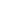 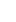 CONSIGLIO REGIONALE DELLA CAMPANIA - Avviso Di Procedura Selettiva Pubblica Finalizzata All'Acquisizione Di Manifestazioni Di Interesse Per La Nomina Dell'organismo Indipendente Di Valutazione Della Performance In Forma Collegiale (O.I.V.) 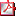 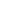 DELIBERAZIONI DELLA GIUNTA REGIONALETUTELA DELLA SALUTE E COORDINAMENTO DEL SISTEMA SANITARIO REGIONALEDipartimento 50 GIUNTA REGIONALE DELLA CAMPANIA - D.G. 4 DG per la tutela della salute e il coordinamento del sistema sanitario regionale - Delibera della Giunta Regionale n. 271 del 16.05.2023 - Piano Industriale Soresa 2023-2025. 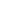 Allegato 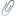 RISORSE STRUMENTALIDipartimento 50 GIUNTA REGIONALE DELLA CAMPANIA - D.G. 15 Direzione Generale per le risorse strumentali - Delibera della Giunta Regionale n. 235 del 27.04.2023 - D.G.R. n. 205 del 28 aprile 2020 - Trasferimento beni ex E.R.S.A.C. - Integrazioni. DECRETI DIRIGENZIALIGRANDI OPEREDipartimento 60 Uffici Speciali - D.G. 6 Grandi Opere - Decreto Dirigenziale n. 930 del 28.11.2022 - Procedura n. 3487.AP.2022. Procedura di evidenza pubblica, finalizzata all'affidamento della progettazione esecutiva e della realizzazione dei lavori di costruzione dell'impianto per il trattamento della frazione organica proveniente dalla raccolta differenziata dei RSU, da realizzare nel Comune di Marigliano, località Boscofangone. DECRETO DI AGGIUDICAZIONE 
Dipartimento 60 Uffici Speciali - D.G. 6 Grandi Opere - Decreto Dirigenziale n. 334 del 15.05.2023 - Proc. 3601-AP-2023 - Procedura di gara aperta ai sensi dell'art. 60 del D.lgs. 50/2016 e ss.mm.ii. per l'affidamento di un appalto mediante il criterio dell'offerta economicamente più vantaggiosa per l'esecuzione dei lavori di Completamento del Restauro conservativo con ristrutturazione architettonica di Villa Episcopio nel Comune di Ravello (Sa) da aggiudicare con il criterio dell'offerta economicamente più vantaggiosa ai sensi dell'art. 95 comma 6 e ss.mm.ii. ISTRUZIONE, FORMAZIONE, LAVORO E POLITICHE GIOVANILIDipartimento 50 GIUNTA REGIONALE DELLA CAMPANIA - D.G. 11 DG PER L'ISTRUZIONE, LA FORMAZIONE, IL LAVORO E LE POLITICHE GIOVANILI - Decreto Dirigenziale n. 10 del 11.05.2023 - ACCREDITAMENTO DEGLI OPERATORI PUBBLICI E PRIVATI CHE EROGANO SERVIZI DI ISTRUZIONE E FORMAZIONE PROFESSIONALE - PRESA D'ATTO ELENCHIAI SENSI DELLA la DGR 136-2022 SEZ A E B ALLEGATO A) ALLEGATO B) Dipartimento 50 GIUNTA REGIONALE DELLA CAMPANIA - D.G. 11 DG PER L'ISTRUZIONE, LA FORMAZIONE, IL LAVORO E LE POLITICHE GIOVANILI - Decreto Dirigenziale n. 11 del 11.05.2023 - ACCREDITAMENTO DEGLI OPERATORI PUBBLICI E PRIVATI CHE EROGANO SERVIZI PER IL LAVORO - PRESA D'ATTO VARIAZIONI ELENCO AI SENSI DELLA DGR 242/2013- SEZ. C AUTORITA` DI GESTIONE FONDO SOCIALE EUROPEO E FONDO PER LO SVILUPPO E LA COESIONEDipartimento 50 GIUNTA REGIONALE DELLA CAMPANIA - D.G. 1 DG di gestione fondo sociale europeo e fondo per lo sviluppo e la coesione - Decreto Dirigenziale n. 124 del 17.05.2023 - SEMPLIFICAZIONE IN MATERIA DI COSTI A VALERE SUL PIANO SVILUPPO E COESIONE REGIONE CAMPANIA: ADESIONE ALLA METODOLOGIA DI CALCOLO PER L'APPLICAZIONE DELLE METODOLOGIE DI SEMPLIFICAZIONE DEI COSTI INDIRETTI, DEI MATERIALI E DEL PERSONALE, AI SENSI DEGLI ART. 67 E 68 DEL REG. (UE) 1303/2013 PER LE OPERAZIONI CON BENEFICIARIO RFI S.P.A. Allegato A Allegato B Allegato C Allegato D Allegato E Allegato F Allegato G Allegato H Allegato I Allegato L Allegato M Allegato N Allegato O Allegato P SVILUPPO ECONOMICO E ATTIVITA` PRODUTTIVEDipartimento 50 GIUNTA REGIONALE DELLA CAMPANIA - D.G. 2 Direzione Generale per lo sviluppo economico e le attività produttive - Decreto Dirigenziale n. 383 del 12.05.2023 - AVVISO PER LA CONCESSIONE DI CONTRIBUTI A FAVORE DEI COMUNI CAMPANI CON POPOLAZIONE INFERIORE AI 5.000 ABITANTI PER LA PROMOZIONE DELLA COSTITUZIONE DI "COMUNITA' ENERGETICHE RINNOVABILI E SOLIDALI" - AMMISSIONE A FINANZIAMENTO A VALERE SUI FONDI POC 2014/2020 E RIENTRI JEREMIE E FONDO PMI 
Dipartimento 50 GIUNTA REGIONALE DELLA CAMPANIA - D.G. 2 Direzione Generale per lo sviluppo economico e le attività produttive - Decreto Dirigenziale n. 415 del 22.05.2023 - PR CAMPANIA FESR 2021-27 - PR Campania FSE + 2021 - 2027 - POC Campania 2014 - 2020. Approvazione Avviso pubblico "Aiuti alle imprese volti al sostegno e all'attrazione di investimenti per il rafforzamento della struttura produttiva della Regione Campania". AVVISO PUBBLICO ALLEGATO 1 - FORMULARIO ALLEGATO 2 - DICH SOSTITUTIVA ANTIMAFIA ALLEGATO 3 - DICHIARAZIONE D'INTENTI AUTORITÀ DI GESTIONE FONDO EUROPEO DI SVILUPPO REGIONALEDipartimento 50 GIUNTA REGIONALE DELLA CAMPANIA - D.G. 3 Direzione Generale autorità di gestione fondo europeo di sviluppo regionale - Decreto Dirigenziale n. 147 del 16.05.2023 - PR FESR Campania 2021-2027 - Approvazione "Metodologia e criteri di selezione delle operazioni" - Presa d'atto. All. A - Metodologia e criteri di selezione POLITICHE AGRICOLE, ALIMENTARI E FORESTALI
Dipartimento 50 GIUNTA REGIONALE DELLA CAMPANIA - D.G. 7 DIREZIONE GENERALE PER LE POLITICHE AGRICOLE, ALIMENTARI E FORESTALI - Decreto Dirigenziale n. 232 del 17.05.2023 - Procedura n. 2666/A/18. Procedura aperta per la selezione di operatori economici cui affidare la progettazione e la realizzazione di attività di consulenza, in attuazione della Misura 02 del PSR Campania2014/2020 - emergenza COVID- - determinazioni. UFFICIO SPECIALE PER LA CRESCITA E LA TRANSIZIONE DIGITALEDipartimento 60 Uffici speciali - D.G. 11 UFFICIO SPECIALE PER LA CRESCITA E LA TRANSIZIONE DIGITALE - Decreto Dirigenziale n. 112 del 12.05.2023 - POR CAMPANIA FESR 2014-2020 - ASSE 2 - OBIETTIVO SPECIFICO 2.2 - AZIONE 2.2.2 - ESTENSIONE ITS PER UNIFORMARE LA CUSTOMER EXPERIENCE DEGLI UTENTI REGIONALI. AMMISSIONE A FINANZIAMENTO E IMPEGNO - CUP B21C22001970009 - SURF 22087BP000000001. PROGETTO ESECUTIVO CRONOPROGRAMMA AVVISI DI DEPOSITO DI P.R.G. E/O ATTI URBANISTICICOMUNE DI CASALNUOVO DI NAPOLI (NA) - Approvazione progetto definitivo quale adozione di Variante allo strumento urbanistico generale (ai sensi art. 19 DPR 327/2001 e artt. 3, 4 e 6 del Regolamento Regionale n. 5/2011) - Ampliamento di via Vicinale San Giuliano e collegamento con Via San Giuliano COMUNE DI CASALNUOVO DI NAPOLI (NA) - Approvazione progetto studio di fattibilità quale adozione di Variante allo strumento urbanistico generale (ai sensi art. 19 DPR 327/2001 e artt. 3, 4 e 6 del Regolamento Regionale n. 5/2011) - Ampliamento cimitero comunale adiacente parcheggio "EUNOE" COMUNE DI EBOLI (SA) - Avviso di adozione Variante urbanistica al PRG vigente - Progetto di Fattibilità Tecnica Economica dei "Lavori di messa in sicurezza sismica, efficientamento energetico e riqualificazione degli spazi pubblici per demolizione e ricostruzione fuori sito per n. 56 alloggi comparto ERP del comune di Eboli, comprendente il rione Borgo COMUNE DI POMIGLIANO D'ARCO (NA) - Avviso di approvazione del Regolamento Urbanistico Edilizio Comunale COMUNE DI SANT'AGNELLO (NA) - Avviso di approvazione del progetto definitivo dei lavori di realizzazione del nuovo Ospedale Unico della Penisola Sorrentina e della Costiera Amalfitana e adozione Variante al PRG, ai sensi dell'art. 19 del DPR 8 giugno 2001 n. 327 - Avvio fase osservazioni allo strumento urbanistico di cui alla L.R. n. 16/2004 e Regolamento n. 5/2011 COMUNE DI VIETRI SUL MARE (SA) - Avviso di adozione di Variante semplificata al P.R.G, relativa ai lavori di realizzazione di un sistema integrato di parcheggi e mobilità mediante finanza di progetto, ai sensi dell'art. 183 D.lgs. 50/2016 con oneri a totale carico del privato (parcheggio pluripiano in area svincolo A3) BANDI DI GARACENTRALE UNICA DI COMMITTENZA TRA I COMUNI DI CIRCELLO (BN), COLLE SANNITA (BN), CASTELPAGANO (BN) E PESCO SANNITA (BN). ENTE CAPOFILA: COMUNE DI COLLE SANNITA (BN) - ENTE COMMITTENTE: COMUNE DI CASTELPAGANO (BN) - Estratto del Bando di Gara d'Appalto per l'aggiudicazione dell'esecuzione dei "Lavori di messa in sicurezza dell'edificio scolastico adibito a scuola dell'infanzia nel Comune di Castelpagano". COMUNE DI FLUMERI (AV) - Bando di gara - Procedura aperta, con aggiudicazione secondo il criterio dell'O.E.P.V., per l'appalto integrato per l'affidamento della progettazione e dei "Lavori di costruzione dell'asilo nido in località Tre Torri" COMUNE DI MIRABELLA ECLANO (AV) - Bando di gara - Procedura aperta, con aggiudicazione secondo il criterio dell'O.E.P.V., per l'affidamento dei "Lavori di costruzione del polo dell'infanzia comunale in Via S. Angelo" COMUNE DI MIRABELLA ECLANO (AV) - Bando di gara - Procedura aperta, con aggiudicazione secondo il criterio dell'O.E.P.V., per l'appalto integrato per l'affidamento della progettazione ed esecuzione dei "Lavori di costruzione dell'asilo nido in località Passo c.da San Prisco" COMUNE DI SARNO (SA) - PNRR M5C2 I2.1 Affidamento congiunto della prog. def. ed esec. e dei lavori per Interventi di riqualificazione e rifunzionalizzazione del Parco Urbano di via Ingegno e Interventi di realizzazione centro Multisportivo Open via Ingegno COMUNE DI SARNO (SA) - PNRR M5C2 I2.1 Affidamento congiunto della prog. def. ed esec. e dei lavori per Intervento di caratteriz. e messa in sicurezza ex Cava Lavorate e Intervento di riqualific. urbana e rifunzionalizzazione area degradata ex Cava Lavorate COMUNE DI VILLAMAINA (AV) - Bando di gara - Procedura aperta, con aggiudicazione secondo il criterio dell'O.E.P.V., per l'appalto per l'affidamento dell'Intervento di riconversione per la realizzazione dell'asilo nido "San Giovanni" ESITI DI GARACOMUNE DI ALVIGNANO (CE) - Esito di gara - Realizzazione impianto di cogenerazione alimentato con energia solare presso l'Istituto Scolastico - Scuola elementare e materna in Via Iacobelli COMUNE DI FRATTAMINORE (NA) - Esito di gara - Lavori di adeguamento di via Viggiano compresi i sottoservizi COMUNE DI NAPOLI - Esito di gara - Lavori di Manutenzione straordinaria di Via Argine (tratto Via Matteotti - Via Mario Palermo) 
ARCIDIOCESI DI SANT'ANGELO DEI LOMBARDI, CONZA, NUSCO E BISACCIA - Esito di gara - Procedura Aperta per l'appalto relativo all' "Abbazia del Goleto in Sant'Angelo dei Lombardi (Av) - Lavori di completamento, restauro, adeguamento funzionale e valorizzazione Area Archeologica e Museo" ARCIDIOCESI DI SANT'ANGELO DEI LOMBARDI, CONZA, NUSCO E BISACCIA - Esito di gara - Procedura Aperta per l'appalto relativo all'intervento denominato: "Museo e Archivio Storico Diocesano in Nusco (AV)" PROROGHE E RIAPERTURE TERMINICOMUNE DI SANT'ANASTASIA (NA) - Avviso di proroga termini bando di gara - Affidamento in concessione, mediante finanza di progetto, ai sensi dell'art. 183, comma 15, del D.lgs. 50/2016, della Progettazione e realizzazione degli interventi di efficienza energetica, adeguamento normativo, riqualificazione, ivi compresa la gestione e la fornitura di energia elettrica degli impianti di pubblica illuminazione e l'integrazione di servizi Smart-City del Comune di Sant'Anastasia (NA) 